DKE, UČNI LIST 1, 16. 3. 2020, 7.A IN 18. 3. 2020, 7.BODGOVORI NA VPRAŠANJA V ZVEZEK. POMAGAJ SI Z UČNIMI LISTI, KI SMO JIH ŽE REŠILI  IN MORAJO BITI PRILEPLJENI V ZVEZKU! VPRAŠANJA PREPIŠI ALI PRILEPI V ZVEZEK. ZRAVEN OBVEZNO NAPIŠI DATUM, DA JIH BOMO OB PRIHODU V ŠOLO LAŽJE PREGLEDALI. SHEME NA LISTU 2 NE TISKAJ IN NE LEPI V ZVEZEK! UTRJEVANJE ČLOVEKOVIH PRAVIC1. Kakšna je definicija otroka?2. Katere otrokove pravice se ti zdijo najpomembnejše? Zapiši jih vsaj 5. 3. V tem tednu za vsak dan zapiši po eno dolžnost, ki jo boš moral/a opraviti doma in ni povezana s šolo. 4. V obdobju, ko bodo šole zaprte, boste učenci nekaj časa preživeli tudi ob računalniku, telefonu, na družbenih omrežjih … Spodaj imaš nekaj pravil za pametno uporabo interneta in mobilnih telefonov. Napiši, kako nameravaš sebe in svoje naprave zavarovati in kaj si v tem obdobju dejansko storil/a za varno rabo. 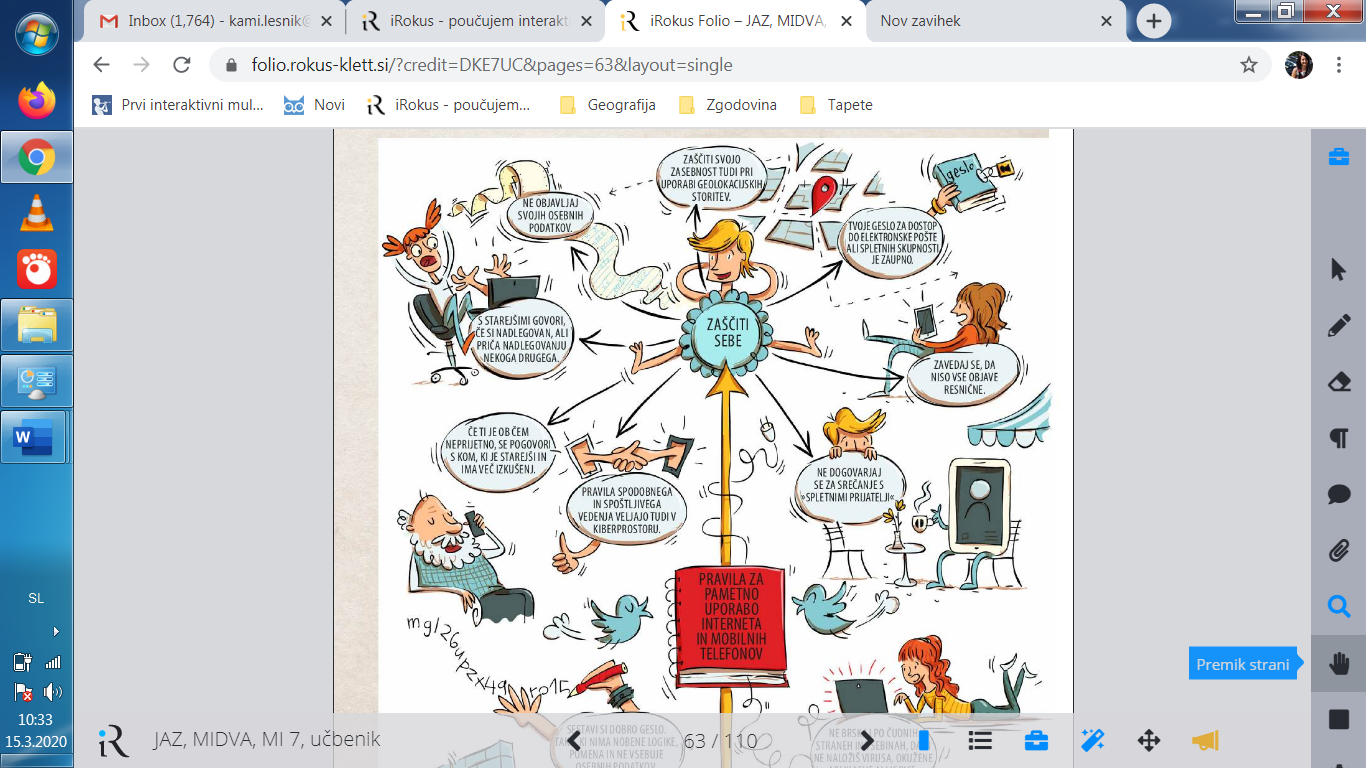 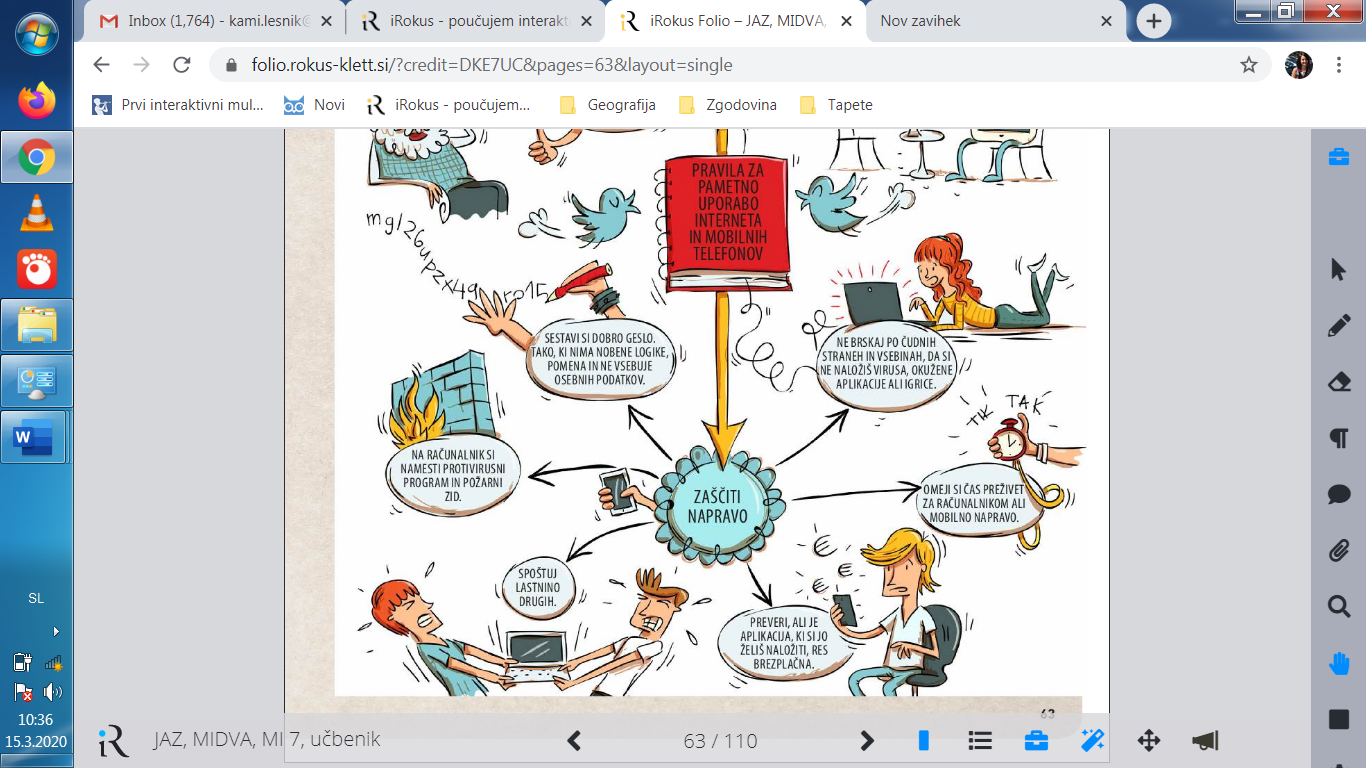 Vir: Mahmaud, D.G, et al, Jaz, midva, mi 7. Učbenik. Ljubljana, 2018. Rokus Klett, str. 63. DatumDolžnosti16. 3. 202017. 3. 202018. 3. 202019. 3. 202020. 3. 2020